Título: Leemos información para conocer cómo es un álbumPROPÓSITOS Y EVIDENCIAS DE APRENDIZAJEPREPARACIÓN DE LA SESIÓNMOMENTOS DE LA SESIÓNEn grupo claseDialoga con los estudiantes sobre las actividades que llevarán a cabo durante esta unidad. La finalidad es que se percaten que mediante estas actividades conocerán su historia personal, sus características físicas, así como sus cualidades y talentos, lo cual deberán plasmar en un álbum personal y compartir con sus compañeros/as y familiares.  Formula estas preguntas: ¿Saben qué es un álbum personal?, ¿qué características tiene?, ¿para qué se usa? Anota sus respuestas en la pizarra o en medio papelógrafo. Comenta que para esta sesión has traído al aula varios álbumes que te gustaría conocer junto con ellos. Comunica el propósito de la sesión: “Hoy explorarán diversos álbumes para conocer cómo son y qué características tienen”.Menciona que durante esta sesión aprenderán a ubicar y distinguir las características y la organización de los diferentes álbumes. También, comenta que observarás permanentemente cómo realizan tales actividades.Establece junto con los estudiantes las normas de convivencia que deberán tener en cuenta para el desarrollo de la sesión.Antes de la lecturaRetoma el propósito de la sesión e inicia el trabajo ordenando, según la temática, los álbumes que trajeron al aula. En equipos Organiza a los estudiantes en pequeños equipos, mediante una dinámica que conozcas, y verifica que tengan a la mano los álbumes requeridos.Pide que, por equipos, compartan entre compañeros/as los álbumes que trajeron y dialoguen sobre estos: de qué tratan (personajes, cantantes, dibujos animados, animales), qué clase de figuritas llevan (de cartón, plastificadas), de qué material están elaborados, etc.Distribuye a cada equipo los álbumes que trajiste y comenta brevemente su contenido.Orienta a todos a observar las portadas de los álbumes y a identificar algunas de sus características, por ejemplo: el nombre del álbum, la redacción de la presentación del álbum, el tipo de letra del título, el estilo de las imágenes o ilustraciones, si las leyendas presentan poco o mucho texto, etc.Explica brevemente que los álbumes presentan formas diferentes y abordan diversas temáticas.Durante la lecturaEn equipos Solicita a los estudiantes que hojeen los álbumes y observen cómo se presenta la información en su interior (por ejemplo, cada figura o foto tiene una descripción) y cómo está compuesta su estructura (por ejemplo, si tiene índice, portada, pie de foto, leyenda en las fotografías o imágenes). Guíalos para que puedan identificar los elementos internos del álbum y escribe en la pizarra algunos comentarios sobre estos. Luego, continúa con las características externas de los álbumes: cómo es la cubierta, qué colores predominan, etc. Determina con el grupo clase otras características relevantes de los álbumes. Con este fin, toma como referencia el álbum sobre animales y el álbum de personajes: explica que un álbum sobre animales presentará información relacionada con el hábitat, la alimentación y las características de algunos animales; mientras que otro referido a una persona o a un personaje, narrará sobre su vida y brindará datos interesantes de ella. Dispón de un tiempo prudencial para esta explicación. La idea es que, posteriormente, los estudiantes dialoguen entre ellos y formulen preguntas pertinentes acerca del tema. Indica que relacionen los elementos externos de todo álbum con su contenido. Comenta que para ello pueden tomar como referencia el álbum de animales y el álbum de personajes, ubicar en ambos los títulos y relacionarlos con las imágenes que los acompañan.Invita a algunos/as voluntarios/as a expresar con sus propias palabras qué función cumplen las imágenes en cada uno de los textos. Explica la relación que existe entre el índice y el contenido. Para verificar la comprensión, pide a algunos voluntarios/as que ubiquen en el álbum de animales el nombre de un determinado animal y mencionen el número de la página donde se encuentra la información sobre él. Propón otro ejemplo: pide que en el álbum de recuerdos, ubiquen en el índice la foto de su bautizo y, luego, indiquen la página que le corresponde.  Promueve el análisis de las actividades realizadas a través de estas preguntas: ¿La descripción del animal que observamos en el álbum de animales es igual a las reseñas personales de las fotografías presentadas en el álbum de personajes?, ¿por qué? Registra sus respuestas en la pizarra. Continúa el mismo proceso con los otros álbumes.  Presenta a los estudiantes, en la pizarra o en un papelógrafo, el siguiente cuadro; luego, proporciónales papelógrafos en blanco para que hagan uno similar, a fin de que lo completen con la información que han obtenido al revisar cada uno de los álbumes. Previamente, repasa junto con ellos la organización del cuadro, para asegurar su comprensión y la forma correcta de completarlo. Después de la lecturaEn grupo claseCuando hayan terminado de completar el cuadro con la información de los álbumes, pide a los estudiantes que intercambien —primero, al interior del grupo y, luego, en plenario— ideas u opiniones al respecto. Promueve la participación de todos. Previamente, recuérdales las normas de convivencia que deben tener en cuenta cuando desean intervenir. Plantea la tarea de elaborar un álbum sobre sí mismos, con la finalidad de tener mayor información acerca de ellos (qué les gusta o disgusta, qué hacen mejor, cuáles son sus características, cualidades, talentos, etc.) y para que, al leerlos en plenario, se conozcan más entre sí.Solicita que algunos estudiantes lean la información que escribieron en sus cuadros. A partir de ello, pídeles que conversen y lleguen a un consenso sobre cuáles deberían ser las partes de un álbum personal.Propicia una “lluvia de ideas” sobre el tema, a fin de que las niñas y los niños mencionen qué partes considerarían en su álbum personal y qué información desearían añadir. Propón lo siguiente como ejemplo en un papelógrafo o en la pizarra para que todos puedan guiarse durante la elaboración de su álbum personal: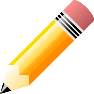 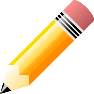 Genera el análisis de la actividad anterior y motívalos para que voluntariamente intercambien opiniones con relación al contenido y la forma de los álbumes leídos; para ello, pregúntales: ¿Qué álbum les gustó más?, ¿por qué?; ¿qué función cumple el índice?, ¿y las imágenes?, etc. Registra sus respuestas en la pizarra.  Realiza un recuento de las actividades desarrolladas en la presente sesión y destaca los aprendizajes  obtenidos. Promueve la reflexión de los saberes mediante las siguientes preguntas: ¿Qué leyeron?, ¿para qué leyeron?; ¿cómo son los álbumes?; ¿qué aspectos considerarán para su álbum personal? Comenta que en las siguientes sesiones irán elaborando progresivamente su álbum personal.  Verifica junto con ellos si se cumplieron tanto el propósito como los acuerdos de convivencia establecidas para la presente sesión.REFLEXIONES SOBRE EL APRENDIZAJE¿Qué avances tuvieron los estudiantes?¿Qué dificultades tuvieron los estudiantes?¿Qué aprendizajes debo reforzar en la siguiente sesión?¿Qué actividades, estrategias y materiales funcionaron y cuáles no?Escala de valoración para la competencia “Lee diversos tipos de textos escritos en su lengua materna”Sesiones 3, 19 y 25Competencias ycapacidadesDesempeños (criterios de evaluación)¿Qué nos dará evidencia de aprendizaje?Lee diversos tipos de textos escritos en su lengua materna.Obtiene información del texto escrito.Infiere e interpreta información del texto.Reflexiona y evalúa la forma, el contenido y el  contexto del texto.Identifica información explícita que se encuentra en distintas partes del texto (álbum). Distingue una información de otra próxima y semejante. , en la que selecciona datos específicos en diversos tipos de textos de estructura simple, con algunos elementos complejos (por ejemplo, sin referentes próximos, guiones de diálogo, ilustraciones), con palabras conocidas y, en ocasiones, con vocabulario variado, de acuerdo a las temáticas abordadas.Predice de qué tratará el texto, a partir de algunos indicios como la silueta del texto, las palabras, las frases, los colores y las dimensiones de las imágenes; asimismo, contrasta la información del texto (diversidad de álbumes) que lee.  Opina acerca del contenido del texto (diversidad de álbumes), explica el sentido de algunos recursos textuales (ilustraciones, tamaño de letra, etc.) y justifica sus preferencias cuando elige o recomienda textos a partir de su experiencia, necesidades e intereses, con el fin de reflexionar sobre los textos que lee.Elabora su álbum personal y describe las características  de un álbum, a  partir de la  identificación de información  que ofrece  el texto. También, opina  sobre el contenido de los álbumes revisados   y justifica sus preferencias.*Escala de valoraciónEnfoques transversalesActitudes o acciones observablesEnfoque Inclusivo o de atención a la diversidadDocentes y estudiantes demuestran tolerancia, apertura y respeto entre todos y cada uno, y evitan toda forma de discriminación basada en el prejuicio ante cualquier diferencia (religión, raza, idioma).  Enfoque Igualdad  de géneroDocentes y estudiantes no hacen distinciones discriminatorias entre varones y mujeres, ya que consideran que todas y todos tienen las mismas oportunidades de asumir el liderazgo en el desarrollo de las diferentes actividades: exposiciones, diálogos, etc. ¿Qué se debe hacer antes de la sesión?¿Qué recursos o materiales se utilizarán en la sesión?Tener a la mano álbumes de diversas temáticas (sobre personajes ilustres, animales, historia familiar, recuerdos, etc.), para mostrarlos en clase. Verificar que los estudiantes lleven al aula álbumes  de diversas temáticas (personajes ilustres, animales, de fotos, historia, recuerdos, etc.).Preparar un papelógrafo con el cuadro propuesto en Desarrollo.Álbumes de temáticas diversasPapelógrafo con el cuadro propuesto en DesarrolloPapelógrafos en blanco y plumones (para cada equipo)Cinta adhesiva InicioTiempo aproximado: 10 minutosDesarrollo Tiempo aproximado: 70 minutosNombre del álbumCaracterísticas de un álbum Características de un álbum Características de un álbum Nombre del álbumPortadaÍndiceAl interior de sus páginasÁlbum de animalesTítulo con diferentes tipos  y tamaños  de letra, que guarda relación con la imagen que lo acompaña.Relación de fotografías  de animales con su correspondiente número de página. Fotografías de  diversos animales en su hábitat, con  pequeñas  descripciones  sobre estos. Álbum de recuerdosÁlbum de  fotosÁlbum de dinosauriosCierreTiempo aproximado: 10 minutosDesempeños del gradoNombres y apellidos Identifica información explícita que se encuentra en distintas partes del texto. Distingue una información de otra próxima y semejante. Selecciona datos específicos en textos narrativos, descriptivos e informativos de estructura simple, con algunos elementos complejos (por ejemplo, sin referentes próximos, ilustraciones), con palabras conocidas y, en ocasiones, con vocabulario variado, de acuerdo a las temáticas abordadas.Explica el tema, el propósito, la enseñanza, las relaciones texto-ilustraciones, así como adjetivaciones y las motivaciones de personas y personajes.Predice de qué tratará el texto, a partir de algunos indicios como la silueta del texto, las palabras, las frases, los colores y las dimensiones de las imágenes; asimismo, contrasta la información del texto (diversidad  de álbumes) que lee.  Deduce características implícitas de personas, personajes, animales, objetos y lugares; determina el significado de palabras según el contexto y hace comparaciones; así también, identifica el tema y destinatario. Establece relaciones lógicas de causa-efecto, y enseñanza y propósito, a partir de la información explícita e implícita relevante del texto.Opina acerca del contenido del texto, explica el sentido de algunos recursos textuales (ilustraciones, tamaño de letra, etc.) y justifica sus preferencias a partir de su experiencia, necesidades e intereses, con el fin de reflexionar sobre los textos que lee.